    桃園市進出口商業同業公會 函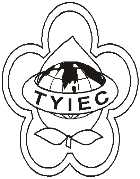          Taoyuan Importers & Exporters Chamber of Commerce桃園市桃園區春日路1235之2號3F           TEL:886-3-316-4346   886-3-325-3781   FAX:886-3-355-9651ie325@ms19.hinet.net     www.taoyuanproduct.org受 文 者:各相關會員發文日期：中華民國110年4月23日發文字號：桃貿豐字第110138號附    件：主   旨：「醫療器材來源流向資料建立及管理辦法」，業經衛生福利部於中華民國110年4月20日以衛授食字第1101602299號令訂定發布，請查照。說   明：      一、依據衛生福利部110年4月20日衛授食字第1101602313號函辦理。      二、旨揭「醫療器材來源流向資料建立及管理辦法」草案，業經衛生福利部於中華民國109年9月24日以衛授食字第1091607555號公告於刊登於行政院公報，踐行法規預告程序。      三、旨揭發布請至行政院公報資訊網、衛生福利部網站「衛生福利法規檢索系統」下「最新動態」網頁或衛生福利部食品藥物管理署網站「公告資訊」下「本署公告」網頁自行下載。  理事長  簡 文 豐